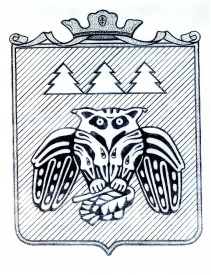 ПОСТАНОВЛЕНИЕадминистрации муниципального образованиямуниципального района «Сыктывдинский»«Сыктывдiн» муниципальнöйрайонынмуниципальнöйюкöнсаадминистрациялöнШУÖМот 4 сентября  2019 года                                       					          № 9/1039Об утверждении форм документов, определяющих порядок доступа в помещения, в которых обрабатываются персональные данныеВ целях принятия мер, направленных на обеспечение выполнения обязанностей, предусмотренных Федеральным законом Российской Федерации от 27 июля 2006 года № 152-ФЗ «О персональных данных», постановлением Правительства Российской Федерации от 21.03.2012 № 211 «Об утверждении перечня мер, направленных на обеспечение выполнения обязанностей, предусмотренных Федеральным законом «О персональных данных» и принятыми в соответствии с ним нормативными правовыми актами, операторами, являющимися государственными или муниципальными органами», администрация муниципального образования муниципального района «Сыктывдинский»ПОСТАНОВЛЯЕТ:1. Утвердить форму порядка доступа работников в помещенияадминистрации МО МР «Сыктывдинский», в которых ведется обработка персональных данных согласно приложению1.2. Утвердить форму перечня ответственных лиц за помещения администрации МО МР «Сыктывдинский», в которых ведется обработка персональных данных согласно приложению2.3. Утвердить форму перечня ответственных  лиц, имеющих право входа в помещения администрации МО МР «Сыктывдинский», в которых ведется обработка персональных данных согласноприложению3.4. Отделу общего обеспечения (Гудзь Е.В.) ознакомить с настоящим постановлениемработниковадминистрации МО МР «Сыктывдинский»в части их касающейся.5. Контроль за исполнением настоящего постановления возложить на заместителя руководителя администрации муниципального района (Федюнева А.И.).6. Настоящее постановление вступает в силу  со дня его принятия.Руководитель администрациимуниципального района                                                                                     Л.Ю. ДоронинаПриложение 1к постановлению от 04 сентября 2019 № 9/1039«Об утверждении форм документов,определяющих порядок доступав помещения, в которыхобрабатываются персональные данные»Порядокдоступа работников в помещения администрации МО МР «Сыктывдинский», в которых ведется обработка персональных данных1. Доступ работников в помещения администрации МО МР «Сыктывдинский» (далее – администрация муниципального района), в которых ведется обработка персональных данных, осуществляется с учетом обеспечения безопасности персональных данных (далее - ПД) . 2. Для помещений администрации муниципального района, в которых обрабатывается ПД и где хранятся ПД, должен обеспечиваться режим безопасности, при котором исключается возможность неконтролируемого проникновения и пребывания в этих помещениях посторонних лиц. 3. Право самостоятельного входа в помещения администрации муниципального района имеют работники, непосредственно работающие в этих помещениях, лицо, ответственное за организацию обработки ПД, лицо, ответственное за обеспечение безопасности обработки ПД и лица, ответственные за организацию работ по защите информации.4. Иные лица допускаются в помещения администрации муниципального района по согласованию с руководителем администрации муниципального района или его заместителя по направлению деятельности и в сопровождении лица, работающего в этом помещении. 5. Помещения по окончании рабочего дня должны закрываться на ключ.6. Вскрытие и закрытие помещения производится лицами, имеющими право доступа.7. Уборка помещения должна производиться в присутствии лица, осуществляющего обработку ПД.8. Перед закрытием помещения по окончании рабочего дня, лица, имеющие право доступа в помещения, обязаны:- убрать материальные носители ПД в шкафы, закрыть;- отключить технические средства (кроме постоянно действующей техники) и электроприборы от сети, выключить освещение;- закрыть окна.9. Перед открытием помещения лица, имеющие право доступа в помещения, обязаны: - провести внешний осмотр с целью установления целостности двери;- открыть дверь и осмотреть помещение, проверить наличие и целостность замков на шкафах, где хранятся материальные носители.10. При обнаружении неисправности двери и запирающих устройств необходимо:- не вскрывая помещение, доложить непосредственному руководителю;- в присутствии лица, ответственного за организацию обработки ПД и непосредственного руководителя, вскрыть Помещение и осмотреть его;- составить акт о выявленных нарушениях и передать его руководителю для организации служебного расследования.11. Ответственность за соблюдение порядка доступа в помещения возлагается на лиц, обрабатывающих ПД.12. Работники администрации должны ознакомиться с настоящим порядком доступа в помещения, в которых ведется обработка ПД, под роспись. Приложение 2к постановлению от 04 сентября 2019 № 9/1039«Об утверждении форм документов,определяющих порядок доступав помещения, в которыхобрабатываются персональные данные»ПЕРЕЧЕНЬответственных лиц за помещенияадминистрации МО МР «Сыктывдинский», в которых обрабатывается  персональные данные Приложение 3к постановлению от 04 сентября 2019 № 9/1039«Об утверждении форм документов,определяющих порядок доступав помещения, в которыхобрабатываются персональные данные»ПЕРЕЧЕНЬответственных  лиц, имеющих право входа в помещение № ____структурного подразделения _____________ администрации МО МР «Сыктывдинский», в которых ведется обработка персональных данныхНачальник структурного подразделения       ____________                        ________________Примечание: - работники администрации муниципального района,  указанные  в  Перечне,  допускаются  в  помещение  для  выполнения  своих служебных обязанностей;- работники  администрации муниципального района ,  представители  сторонних  организаций  при  решении  служебных вопросов  допускаются  в  помещение  с  разрешения  лиц,  указанных  в  Перечне,  и  находятся  в  нем  в их присутствии;- работники  администрации муниципального района,  назначенные  приказом ( распоряжением) администрации  в  состав  комиссии  по проведению  контрольных  мероприятий,  допускаются  в  помещение  на  период  проверки  и находятся в помещении в присутствии лиц, указанных в Перечне;- работники  сторонних  организаций,  прибывшие  в  администрации муниципального района для  проведения контрольных  мероприятий,  допускаются  в  помещение  после  получения  разрешения  руководителя администрации муниципального района  (лица,  его замещающего),  на  период  проверки  и  находятся  в  помещении  в присутствии лиц, указанных в Перечне;- главный инженер- программист, инженер –программист, прибывшие  в  помещение  отдела  для  выполнения  своих должностных  обязанностей,  допускаются  в  помещение  с  разрешения начальника  отдела  (лица,  его замещающего), в присутствии лиц, указанных в Перечне;- работники сторонних  организаций,  прибывшие  в  помещение  отдела  для  выполнения- работники в соответствии  с  заключенным  администрацией  договором  (контрактом),  допускаются  в помещение  с  разрешения  начальника  отдела  (лица,  его  замещающего)  и  находятся  в  помещении  в присутствии лиц, указанных в Перечне.  Наименование помещения Занимаемая должностьНаименование подразделения, отделаДата ознакомленияПодписьНаименование помещенияЗанимаемая должность Наименование подразделения, отделаДата ознакомленияПодпись